Publicado en Madrid el 05/05/2022 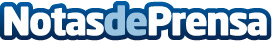 Lectura real o lectura estimada: Gana Energía informa de lo que supone en la factura eléctricaSiempre que sea posible, la facturación se hará en base a una lectura real. Cuando se realice una lectura estimada, se llevará a cabo una regularización anual que podrá suponer al consumidor un gran desembolso económicoDatos de contacto:Carlos Alberto Martín Gutiérrez913022860Nota de prensa publicada en: https://www.notasdeprensa.es/lectura-real-o-lectura-estimada-gana-energia Categorias: Nacional Finanzas Sociedad Ecología Sector Energético http://www.notasdeprensa.es